Section I: Field Education Website Navigation Use this document to familiarize yourself with navigating the field education section of the School of Social Work and Family Services website… Please take this opportunity and do not rush through this section. Doing so now will save time in the future.
Directions:  Upon completion of each step, place an X in the box next to the left of each step.Step #1     Go to the following URL address- School of Social Work and Family Sciences home page: www.uakron.edu/socialwork/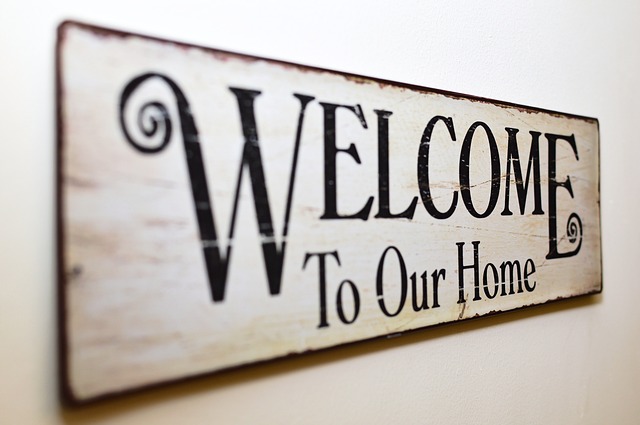 Step #2     Select Field Education from the top of the Social Work homepageStep #3     Take a moment and review the Field Education page: 
WelcomeNote who your field education contact person is for your registered program
Note the categories of information and open each category: Field CalendarsField Instructor BA/BASW Field Education MSW Field Education Step #4     Note, the subject areas listed under the Field Education section
 [Field Calendars, Field Instructor, Undergraduate (BA/BASW) program & Graduate (MSW) information] can be accessed on to the left side of the page (left nave) 
Step #5     Select & Click on MSW Field Education (left nave)
Take a moment and review the overall field content on this page and then narrow your viewReview the Field Education Information section
Locate and review the Orientation Pre-Placement Activities tab: make sure you review the Field Education Basics in a Flash for the current year, Graduate Field Education Structure, MSW Field Orientation Quick Overview, MSW Orientation Notes for your appropriate program.
Locate and review the Interview Process & Acknowledgement tab
Locate and review the Field Supports tab
Locate and review the Field Education Structure/Manual/Field Syllabi tab
Locate and review the Social Work Trainee License tab Locate and review the MSW Licensure Exam Prep Information tabReview the Field Education Forms sectionLocate and review the Forms You Need Before Staring Field Education tabLocate and review the Forms You Need While in Field Education tab Locate and review the Other Field Feedback Forms tab                        
Step #6     Scroll back to main FIELD EDUCATION pageStep #7    Scroll down until you see Agency button Step #8   Click on Agency buttonStep #9    Practice Searching (you have access to 200+ agencies in 18 counties under 16 practice areas
Search By Agency Name – type the following agency name and search using the
top Search button   International Institute of Akron -scroll to the bottom to view details of the search Note:  Agency name, contact information, day or evening availability, and a
description of the agency and servicesSearch by Program Type- Select the most appropriate type- Hit the closest Search
button-scroll to the bottom for details (list of agencies matching your selection) Note:  Your search may list program types outside of what you selected.  This usually means that the agency accepts students from various program types.  It is important that you check the program type carefully to ensure that your program type is listed when deciding to contact an agency for a field placement/practicum. Search by Program Type & Agency County – Select your program type and a
county.  Scroll to the bottom for details Note: Your search may list program types outside of what you selected.  This usually means that the agency accepts students from various program types.  It is important that you check the program type carefully to ensure that your 
program type is listed when deciding to contact an agency for a field placement/practicum. Search by Program Type, Agency County, & Agency Practice Areas – Select
 your Program type, a county and select two Practice Areas that may be of interest to youNote: Your search may list program types and practice areas outside of what you selected.  It is important that you check the program type and practice area carefully to ensure that your program type and practice area is listed when deciding to contact an agency for a field placement/practicum. Search All Agencies in the system |Interested in seeing all the agencies in one long, alphabetized list Leave all search parameters blank and hit the Search button.  Scroll down the page and note an alphabetical list of all agencies in the system.  Please Note: If you are interested in pursuing a field placement with an agency not found on the agency roster, you must immediately contact the MSW field coordinator to discuss the process for the review and approval of a new agency to the list. Student Accountability: Please read and check:I can locate the field education section of the social work website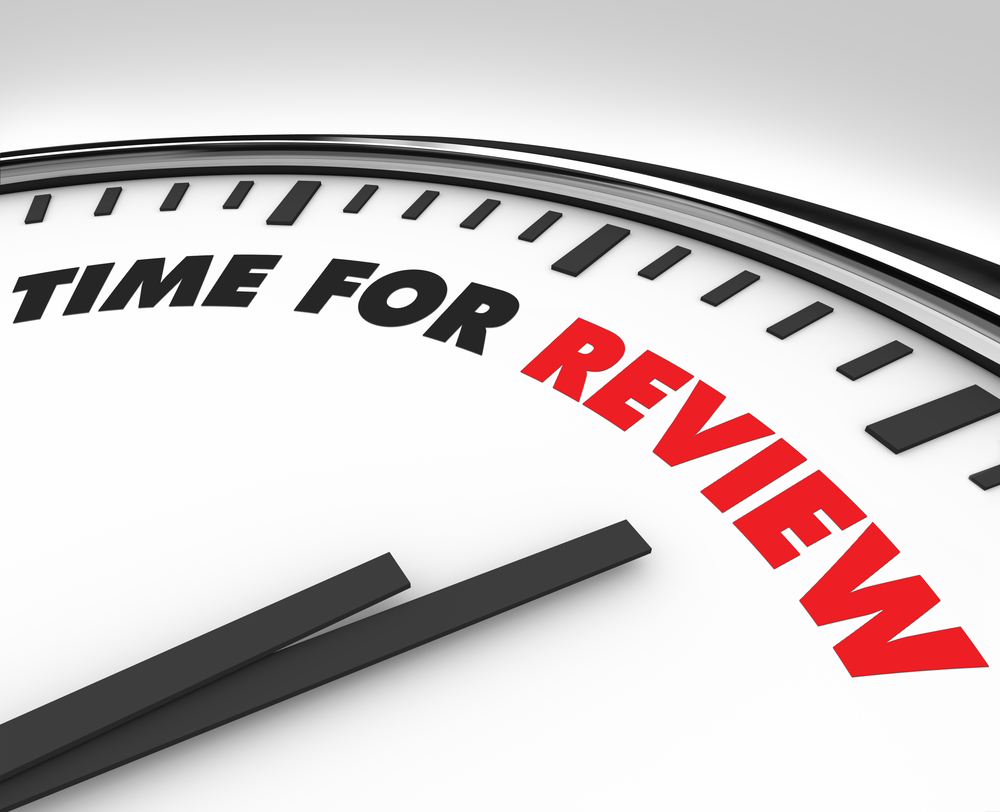 I know how the MSW Field Education Information & Forms page is formatted: preparing to enter field & once I am actually in my field experience- today, I am only focusing on preparing to enter fieldI have a sense of field expectations from the MSW Field Overview & Generalist (Foundation)/Specialist (Concentration) NotesI can locate & find my way around the Agency RosterStep #10   It is time for a slight shift!  
Return to the School of Social Work and Family Sciences Home page. On the top of the page, Select and click on Field Education. Select MSW Program – go to Field Education Forms category and then click on Forms You Need Before Starting Field Education. Review the forms.Step #11 Select/Click on Field Education Structure (Design)* under Field Education Information section – review expectations for field
Note the total number of field hours per semester required for your program type     
Note the number of minimum weekly hours      
Note supervision requirements 
Note required faculty field liaison visit Step #12 Find and Select/Click on Field Manual*
Go to - Overview of Field Education- 1st paragraph only
Go to - Mission Statement & Program Goals
Go to - Field Placement Process
Go to– Change in Field Placement
Go to– Role & Responsibility of Agency
Go to– Role & Responsibility of Student
Go– Role & Responsibility of Field Instructor (this is your field supervisor, employed by an agency in the field responsible for your development into an emerging social worker)Step #13 Return to the School of Social Work and Family Sciences Home page. On the top of the page, Select and click on Field Education. Step #14  Find and Select/Click on Field Calendars*  
Locate Graduate (MSW) Field Calendar
Note when you begin your field education experience for the semester      
Note when you complete your field experience for the semester       Step #15   Select/Click on Field Instructor Button - opens to the below three (3) categories:  Field Instructor Advisory Meetings, Field Instructor Documentation| Support & Field Instructor OrientationsSelect/Click on Field Instructor Advisory Meetings
Note field advisory meetings are available for field instructors to provide the university with relevant input from the fieldSelect/Click on Field Instructor Documentation | SupportNote this is relevant information to allow you, as the student to be a resource to your field instructor
Note Agency Acceptance Forms
Note Master Affiliation Agreement
Note Field Instructor Orientation Overview- Part I
Select/Click on Field Instructor Orientations (This information should be shared with your field supervisor)
Note the need for all new field instructors to attend field instructor orientationNote field advisory meetings are available for field instructors to have conversations about their field experiences with students
Student AccountabilityI can locate & I know the requirements for field identified on the MSW Field StructureI can locate the field calendar & have clarity on the dates representing field expectations & support for planningI can locate & I know the role & importance of the Field ManualI can locate & navigate the Field Instructor section in order to be a resource to my assigned field instructor/field agency Final Step for Self-Paced Work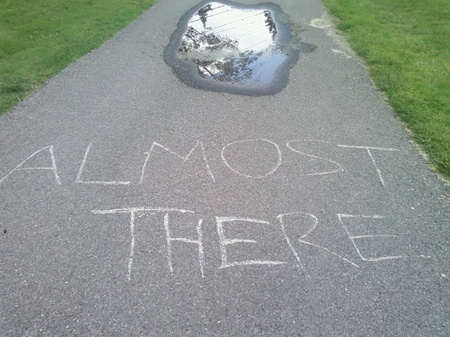 Step #16 Select & Click on MSW Field Education 
Step #17   Locate Field Supports tab
Review Background Checks/Fingerprinting
Review Immunization/Tuberculin Skin Testing
Review Professional Liability InsuranceStep #18 Locate Social Work Trainee License
Review Social Work Trainee LicenseStep #19 Locate/Select Interview Process & Acknowledgement  Sample Introductory Email to Prospective Field Agency/Instructor
 Sample Interview questions
 Sample Thank you note but I have chosen a different field placement
 Sample Thank you note, and I plan to intern at your agency
 University of Akron’s Career CenterClose Field Education Section and navigate to the Social Work Home Page
Step #20   Return to the left side of the page (left nave) and locate two headings that are not listed under Field Education:  
Step #21   Student Life - select Student Organizations – select & review social work organizations.
Step #22   Faculty & Staff  - Select/Click on Faculty & Staff
Note  Faculty Field Liaisons button under and Green button on page- Select/Click on tab Looking for Faculty Field Liaisons and note that this is the group of faculty identified to function as field liaisons.  One of these faculty will be assigned to you.  Our goal is to assign the same liaison for the entire time you are in field.  
Section II:  Documentation required to enter field educationField documentation required to enter your field education experience 
[Note:  The below documents are listed under MSW Field Education in the section titled: Field Education Forms – select tab Forms You Need Before Starting Field Education]	Locate, Select, & Open Graduate Field Application Packet (This packet is completed for each field placement). The following is included in the Field Application Packet: 	 Graduate Field Application 	 FERPA Form (Family Educational Rights and Privacy Act (also
 	referred to as the Buckley Amendment) and is a federal law designed to protect the 
 	privacy of student education records. Establish the right of students to inspect and
 	review their education records.)	 Field Manual | Code of Ethics Acknowledgement Form (Accountability of policies &             procedures and social work’s principles, values, & standards – ethical issues & dilemmas)	Locate, Select, & Open Agency Acceptance Form (This document is electronically signed and submitted by the field agency contact to state their confirmation to accept the student as a field intern for two consecutive semester)	Locate, Select, & Open Field at Place of Employment Proposal – FAPE Form (field
placement is also possible at a student’s employment site. This is possible but must follow specific rules to protect your role as a learner and student.)          Locate, Select, & Open Agency Response Sheet Next… Student Agreement Field Signature Page!  Upon completion of Section I & II, complete and submit Student Agreement Field Signature Page.  You, the incoming field student, will provide your signature acknowledging your familiarity with field education through the navigation of the field section of the social work and family sciences website.  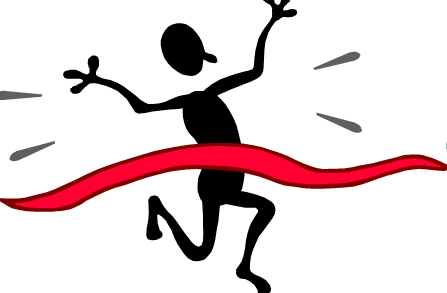 